ҠАРАР                                                                                                  РЕШЕНИЕ27 ноябрь 2017 йыл                           № 155                           27 ноября 2017 годаОб установлении налога на имущество физических лиц в сельском поселении Большешадинский сельсовет муниципального района Мишкинский район Республики БашкортостанВ соответствии с Федеральными законами от 6 октября 2003 года № 131-ФЗ «Об общих принципах организации местного самоуправления в Российской Федерации», от 4 октября 2014 года № 284-ФЗ «О внесении изменений в статьи 12 и 85 части первой и часть вторую Налогового кодекса Российской Федерации и признании утратившим силу Закона Российской Федерации «О налогах на имущество физических лиц» и главой 32 части второй Налогового кодекса Российской Федерации, Законом Республики Башкортостан от 30 октября 2014 года № 142-з «Об установлении единой даты начала применения на территории Республики Башкортостан порядка определения налоговой базы по налогу на имущество физических лиц исходя из кадастровой стоимости объектов налогообложения», руководствуясь пунктом 2  части 1  статьи 3 Устава сельского поселения Большешадинский сельсовет муниципального района Мишкинский район Республики Башкортостан, Совет сельского поселения Большешадинский сельсовет МР Мишкинский район Республики Башкортостан третьего созыва  р е ш и л:Ввести на территории сельского поселения Большешадинский сельсовет муниципального района Мишкинский район Республики Башкортостан налог на имущество физических лиц (далее - налог), определить налоговые ставки, налоговые льготы.Установить следующие налоговые ставки по налогу в размерах, не превышающих: 0,1   процент в отношении :жилых домов, жилых помещений; объектов незавершенного строительства в случае,  если проектируемым назначением таких объектов является жилой дом; единых недвижимых комплексов, в состав которых входит хотя бы одно жилое помещение (жилой дом); гаражей и машино-мест; хозяйственных строений или сооружений, площадь каждого из которых не превышает 50 квадратных метров и которые расположены на земельных участках, предоставленных для ведения личного подсобного, дачного хозяйства, огородничества, садоводства или индивидуального жилищного строительства;2.2.  2 процента в отношении: объектов налогообложения, включенных в перечень, определяемый в соответствии с пунктом 7 статьи 378.2 Налогового кодекса Российской Федерации, в отношении объектов налогообложения, предусмотренных абзацем вторым пункта 10 статьи 378.2 Налогового кодекса Российской Федерации. 2 процента в отношении объектов налогообложения, кадастровая стоимость каждого из которых превышает 300 миллионов рублей;2.3.  0,5 процента в отношении прочих объектов налогообложения.3. На налоговую льготу в соответствии со статьей 407  Налогового кодекса Российской Федерации имеют право следующие категории налогоплательщиков:3.1) Герои Советского Союза и Герои Российской Федерации, а также лица, награжденные орденом Славы трех степеней;3.2) инвалиды I и II групп инвалидности;3.3) инвалиды с детства;3.4) участники гражданской войны, Великой Отечественной войны, других боевых операций по защите СССР из числа военнослужащих, проходивших службу в воинских частях, штабах и учреждениях, входивших в состав действующей армии, и бывших партизан, а также ветераны боевых действий;3.5) лица вольнонаемного состава Советской Армии, Военно-Морского Флота, органов внутренних дел и государственной безопасности, занимавшие штатные должности в воинских частях, штабах и учреждениях, входивших в состав действующей армии в период Великой Отечественной войны, либо лица, находившиеся в этот период в городах, участие в обороне которых засчитывается этим лицам в выслугу лет для назначения пенсии на льготных условиях, установленных для военнослужащих частей действующей армии;3.6) лица, имеющие право на получение социальной поддержки в соответствии с Законом Российской Федерации от 15 мая 1991 года N 1244-1 "О социальной защите граждан, подвергшихся воздействию радиации вследствие катастрофы на Чернобыльской АЭС", в соответствии с Федеральным законом от 26 ноября 1998 года N 175-ФЗ "О социальной защите граждан Российской Федерации, подвергшихся воздействию радиации вследствие аварии в 1957 году на производственном объединении "Маяк" и сбросов радиоактивных отходов в реку Теча" и Федеральным законом от 10 января 2002 года N 2-ФЗ "О социальных гарантиях гражданам, подвергшимся радиационному воздействию вследствие ядерных испытаний на Семипалатинском полигоне";3.7) военнослужащие, а также граждане, уволенные с военной службы по достижении предельного возраста пребывания на военной службе, состоянию здоровья или в связи с организационно-штатными мероприятиями, имеющие общую продолжительность военной службы 20 лет и более;3.8) лица, принимавшие непосредственное участие в составе подразделений особого риска в испытаниях ядерного и термоядерного оружия, ликвидации аварий ядерных установок на средствах вооружения и военных объектах;3.9) члены семей военнослужащих, потерявших кормильца, признаваемые таковыми в соответствии с Федеральным законом от 27 мая 1998 года N 76-ФЗ "О статусе военнослужащих";3.10) пенсионеры, получающие пенсии, назначаемые в порядке, установленном пенсионным законодательством, а также лица, достигшие возраста 60 и 55 лет (соответственно мужчины и женщины), которым в соответствии с законодательством Российской Федерации выплачивается ежемесячное пожизненное содержание;3.11) граждане, уволенные с военной службы или призывавшиеся на военные сборы, выполнявшие интернациональный долг в Афганистане и других странах, в которых велись боевые действия;3.12) физические лица, получившие или перенесшие лучевую болезнь или ставшие инвалидами в результате испытаний, учений и иных работ, связанных с любыми видами ядерных установок, включая ядерное оружие и космическую технику;3.13) родители и супруги военнослужащих и государственных служащих, погибших при исполнении служебных обязанностей;3.14) физические лица, осуществляющие профессиональную творческую деятельность, - в отношении специально оборудованных помещений, сооружений, используемых ими исключительно в качестве творческих мастерских, ателье, студий, а также жилых помещений, используемых для организации открытых для посещения негосударственных музеев, галерей, библиотек, - на период такого их использования;3.15) физические лица - в отношении хозяйственных строений или сооружений, площадь каждого из которых не превышает 50 квадратных метров и которые расположены на земельных участках, предоставленных для ведения личного подсобного, дачного хозяйства, огородничества, садоводства или индивидуального жилищного строительства.4. Лицо, имеющее право на налоговую льготу, представляет заявление о предоставлении льготы и документы, подтверждающие право налогоплательщика на налоговую льготу, в налоговый орган по своему выбору.Уведомление о выбранных объектах налогообложения, в отношении которых предоставляется налоговая льгота, представляется налогоплательщиком в налоговый орган по своему выбору до 1 ноября года, являющегося налоговым периодом, начиная с которого в отношении указанных объектов применяется налоговая льгота.Налогоплательщик, представивший в налоговый орган уведомление о выбранном объекте налогообложения, не вправе после 1 ноября года, являющегося налоговым периодом, представлять уточненное уведомление с изменением объекта налогообложения, в отношении которого в указанном налоговом периоде предоставляется налоговая льгота.При непредставлении налогоплательщиком, имеющим право на налоговую льготу, уведомления о выбранном объекте налогообложения налоговая льгота предоставляется в отношении одного объекта налогообложения каждого вида с максимальной исчисленной суммой налога.Форма уведомления утверждается федеральным органом исполнительной власти, уполномоченным по контролю и надзору в области налогов и сборов.5.  Налоговым периодом признается календарный год. Налог подлежит уплате налогоплательщиками в срок не позднее 1 декабря года, следующего за истекшим налоговым периодом. Налог уплачивается по месту нахождения объекта налогообложения на основании налогового уведомления, направляемого налогоплательщику налоговым органом.Направление налогового уведомления допускается не более чем за три налоговых периода, предшествующих календарному году его направления. Налогоплательщик уплачивает налог не более чем за три налоговых периода, предшествующих календарному году направления налогового уведомления.6.  Признать утратившим силу Решение Совета сельского поселения Большешадинский сельсовет муниципального района Мишкинский район Республики Башкортостан № 241 от 12.11.2014 г.   Настоящее решение вступает в силу не ранее чем по истечении одного месяца со дня его официального обнародования и не ранее 1 января 2018 года.Настоящее решение обнародовать на информационном стенде в здании администрации сельского поселения  Большешадинский сельсовет муниципального района Мишкинский район Республики Башкортостан по адресу: д.Большие Шады, ул.Али Карная, д.7, и разместить в сети на официальном сайте муниципального района Мишкинский район Республики Башкортостан shadu.mishkan.ru, не позднее 30 ноября 2017 года, и опубликовать в районной газете «Дружба».Глава сельского поселения        Большешадинский сельсовет:                                      Ф.Ф.Ахметшин.БАШҠОРТОСТАН  РЕСПУБЛИҠАҺЫМИШКӘ РАЙОНЫМУНИЦИПАЛЬ РАЙОНЫНЫҢОЛО ШАҘЫ АУЫЛ СОВЕТЫ
АУЫЛ БИЛӘМӘҺЕ СОВЕТЫ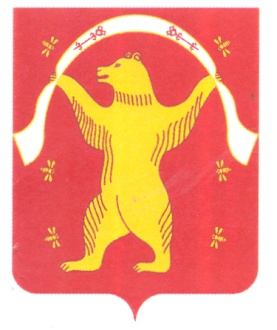 РЕСПУБЛИКА БАШКОРТОСТАНСОВЕТ СЕЛЬСКОГО ПОСЕЛЕНИЯ БОЛЬШЕШАДИНСКИЙ СЕЛЬСОВЕТ МУНИЦИПАЛЬНОГО РАЙОНА МИШКИНСКИЙ РАЙОН 
